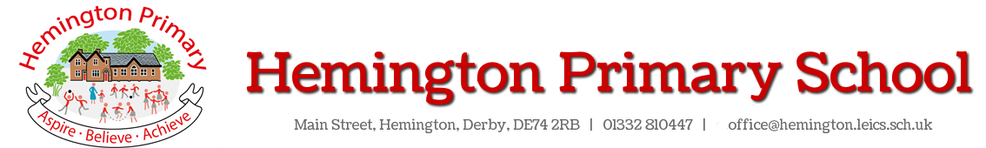 PE and Sports Grant Funding: Planned expenditure for 2020-21As part of a national initiative, the Government have once again provided primary schools with funding for the development of PE and Sport. The intended use of the funding is to improve the quality and breadth of PE and sport across the school. Hemington Primary School has been allocated a grant of £16,490 for the academic year 2020/21. Each school decides for themselves how the money will be spent.The following statements are the aims of how the sport premium should impact on a school:The engagement of all pupils in regular physical activity – Chief Medical Officer guidelines recommend that - primary school children undertake at least 30 minutes of physical activity a day in school.The profile of PESSPA being raised across the school as a tool for whole school improvement. Increased confidence, knowledge and skills of all staff in teaching PE and sport.Broader experience of a range of sports and activities offered to all pupils.Increased participation in competitive sport.The table below reflects our intended spending for 2020/21. Decisions have been based on improving and broadening ‘good practice’ as identified by OFSTED. The impact of our spending will be monitored throughout the year focussing on the impact that it has made. An overall evaluation of the strategies put in place will be made at the end of the academic year and will be made available on our website in July 2021. The outcomes of this evaluation will help us to consider changes to the way such grants are spent in future years.It should be noted that current COVID restrictions may impact this plan and some objectives may need to be delivered in the following academic year with funding rolled forwards to recognise this. How we intend to target Sport Funding to improve outcomes for pupils?Intended impact of targeted funding allocationPE Funding AllocationEmployment of regular external sports coaches. Impacting on aim A, B, C, D and EThe coaches will be used across the year to run high class PE sessions (at times supporting existing staff in CPD sessions)Offer 2 clubs each week covering a wide range of extracurricular sporting activities. These extracurricular activities will encourage children to be active at several points in the school day and support lifelong enjoyment of sport.Upskill teaching and support staff in the delivery of PE and sporting activities. Coordinate competitions and enable Hemington to participate. This will include competitions with other local schools and wider opportunities proposed by the coaches. Coaches will supervise children at the events and prepare them for the competitions.  The coaches will ensure provision in PE is high class and children develop skills in all the key areas. They will use assessment for learning to target areas of weakness and enable children to make rapid progress. Staff and coaches will work together to implement the new assessment system and curriculum report cards for all children. £5000 Hire swimming coaches to provide teaching in swimming lessons.Impacting on aim A and EProvide high quality swimming coaching for children through the school to ensure that at least 85% of children are able to swim at least 25m and High Achievers develop Life Saving Skills. The target is that 100% of Year 6 children can meet the national curriculum swimming standards. The majority of funding for this will be met by parents and the core budget with some sport premium funding being used to train staff and provide top up swimming lessons where needed.(Teaching staff to observe and work alongside swimming coaches)£1000Engage External Specialist Coaches to run new extracurricular activities across the year.Impacting on aim A, B, C, D and ESpecialist coaches employed to deliver new and engaging sporting opportunities at no cost for the pupils involved. This will include but not be limited to trampoline fitness, martial arts, American football, basketball, dance and ultimate Frisbee.  Taking away the cost of the club will ensure the uptake is high and fully inclusive.Coaches will also provide opportunities for children to take part in completion linked to the new sporting opportunities and will facilitate this on behalf of the school.£5000Enhance activity levels during lunch breaks.Impacting on aims A and DNew sport and active resources are bought for lunch times and play times. Year 6 play leaders are trained in using this equipment to encourage active play and play time sporting activities.Equipment is promoted during assemblies and use is monitored by staff to decide on future resourcing.£1000Create a programme of cycling through the school to encourage safe participation in cycling as a physical activity and a sustainable/active way to travel.Impacting on aims A, B and DYear 5 and 6 to access cycling proficiency training both in school and on the roads.Years 2-4 to have the opportunity to take part in a cycling club in school based on activity and safety.Years F and 1 to have specialist balance bike training. £2000Outdoor equipment is upgraded, maintained and repaired.Impacting on aims A and BAreas identified as needing repair and improvement in the outdoor spaces are given attention. Sports Safe to review the areas and the recommended actions to be enacted. This will ensure all the equipment remains available during lunch and break times and this keeps the children active.Money not spent from this action this year will be rolled forward into the planning for next academic year.£2,490